Wydział Zarządzania Politechniki Warszawskiej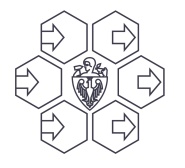 Wydziałowy System Zapewniania Jakości KształceniaProtokół z hospitacji nauczyciela akademickiego
od roku akademickiego 2021/2022Prawidłową odpowiedź proszę zaznaczyć:forma elektroniczna hospitacji - czcionką pogrubionąforma papierowa hospitacji – wstawić krzyżyk lub zaznaczyć kółkiemPROSIMY UDZIELIĆ ODPOWIEDZI NA WSZYSTKIE PYTANIA I POLECENIAImię i nazwisko (tytuł, stopień naukowy) hospitowanego nauczyciela akademickiegoImię i nazwisko (tytuł, stopień naukowy) hospitowanego nauczyciela akademickiegoImię i nazwisko (tytuł, stopień naukowy) hospitowanego nauczyciela akademickiegoImię i nazwisko (tytuł, stopień naukowy) hospitowanego nauczyciela akademickiegoImię i nazwisko (tytuł, stopień naukowy) hospitowanego nauczyciela akademickiegoNazwa i typ przedmiotu Nazwa i typ przedmiotu Nazwa i typ przedmiotu Nazwa i typ przedmiotu Nazwa i typ przedmiotu Kierunek studiów (IZ/Z/ZB)Kierunek studiów (IZ/Z/ZB)Kierunek studiów (IZ/Z/ZB)Kierunek studiów (IZ/Z/ZB)Kierunek studiów (IZ/Z/ZB)IZIZIZIZZZZZZZZZBZBZBZBstopień studiów (I/II)stopień studiów (I/II)stopień studiów (I/II)stopień studiów (I/II)stopień studiów (I/II)I - pierwszyI - pierwszyI - pierwszyI - pierwszyI - pierwszyI - pierwszyI - pierwszyII - drugiII - drugiII - drugiII - drugiII - drugiII - drugiII - drugiII - drugitryb studiów (stacjonarne/niestacjonarne)tryb studiów (stacjonarne/niestacjonarne)tryb studiów (stacjonarne/niestacjonarne)tryb studiów (stacjonarne/niestacjonarne)tryb studiów (stacjonarne/niestacjonarne)stacjonarnestacjonarnestacjonarnestacjonarnestacjonarnestacjonarnestacjonarneniestacjonarneniestacjonarneniestacjonarneniestacjonarneniestacjonarneniestacjonarneniestacjonarneniestacjonarneSemestr studiów Semestr studiów Semestr studiów Semestr studiów Semestr studiów 122333444455667Rodzaj zajęć (wykład, ćwiczenia, laboratoria)Rodzaj zajęć (wykład, ćwiczenia, laboratoria)Rodzaj zajęć (wykład, ćwiczenia, laboratoria)Rodzaj zajęć (wykład, ćwiczenia, laboratoria)Rodzaj zajęć (wykład, ćwiczenia, laboratoria)wykładwykładwykładwykładćwiczeniaćwiczeniaćwiczeniaćwiczeniaćwiczeniaćwiczeniaćwiczenialaboratoriumlaboratoriumlaboratoriumlaboratoriumLiczebność grupy studenckiej podczas hospitacjiLiczebność grupy studenckiej podczas hospitacjiLiczebność grupy studenckiej podczas hospitacjiLiczebność grupy studenckiej podczas hospitacjiLiczebność grupy studenckiej podczas hospitacjiTryb zdalny - lista obecności na MS Teams (załącznik)*Liczba osób: ……………………………..* jeśli zajęcia są w trybie zdalnymTryb zdalny - lista obecności na MS Teams (załącznik)*Liczba osób: ……………………………..* jeśli zajęcia są w trybie zdalnymTryb zdalny - lista obecności na MS Teams (załącznik)*Liczba osób: ……………………………..* jeśli zajęcia są w trybie zdalnymTryb zdalny - lista obecności na MS Teams (załącznik)*Liczba osób: ……………………………..* jeśli zajęcia są w trybie zdalnymTryb zdalny - lista obecności na MS Teams (załącznik)*Liczba osób: ……………………………..* jeśli zajęcia są w trybie zdalnymTryb zdalny - lista obecności na MS Teams (załącznik)*Liczba osób: ……………………………..* jeśli zajęcia są w trybie zdalnymTryb zdalny - lista obecności na MS Teams (załącznik)*Liczba osób: ……………………………..* jeśli zajęcia są w trybie zdalnymTryb zdalny - lista obecności na MS Teams (załącznik)*Liczba osób: ……………………………..* jeśli zajęcia są w trybie zdalnymTryb zdalny - lista obecności na MS Teams (załącznik)*Liczba osób: ……………………………..* jeśli zajęcia są w trybie zdalnymTryb zdalny - lista obecności na MS Teams (załącznik)*Liczba osób: ……………………………..* jeśli zajęcia są w trybie zdalnymTryb zdalny - lista obecności na MS Teams (załącznik)*Liczba osób: ……………………………..* jeśli zajęcia są w trybie zdalnymTryb zdalny - lista obecności na MS Teams (załącznik)*Liczba osób: ……………………………..* jeśli zajęcia są w trybie zdalnymTryb zdalny - lista obecności na MS Teams (załącznik)*Liczba osób: ……………………………..* jeśli zajęcia są w trybie zdalnymTryb zdalny - lista obecności na MS Teams (załącznik)*Liczba osób: ……………………………..* jeśli zajęcia są w trybie zdalnymTryb zdalny - lista obecności na MS Teams (załącznik)*Liczba osób: ……………………………..* jeśli zajęcia są w trybie zdalnymLiczebność grupy studenckiej podczas hospitacjiLiczebność grupy studenckiej podczas hospitacjiLiczebność grupy studenckiej podczas hospitacjiLiczebność grupy studenckiej podczas hospitacjiLiczebność grupy studenckiej podczas hospitacjiTryb stacjonarny – liczba osób w sali wykładowejLiczba osób: ……………………………..Tryb stacjonarny – liczba osób w sali wykładowejLiczba osób: ……………………………..Tryb stacjonarny – liczba osób w sali wykładowejLiczba osób: ……………………………..Tryb stacjonarny – liczba osób w sali wykładowejLiczba osób: ……………………………..Tryb stacjonarny – liczba osób w sali wykładowejLiczba osób: ……………………………..Tryb stacjonarny – liczba osób w sali wykładowejLiczba osób: ……………………………..Tryb stacjonarny – liczba osób w sali wykładowejLiczba osób: ……………………………..Tryb stacjonarny – liczba osób w sali wykładowejLiczba osób: ……………………………..Tryb stacjonarny – liczba osób w sali wykładowejLiczba osób: ……………………………..Tryb stacjonarny – liczba osób w sali wykładowejLiczba osób: ……………………………..Tryb stacjonarny – liczba osób w sali wykładowejLiczba osób: ……………………………..Tryb stacjonarny – liczba osób w sali wykładowejLiczba osób: ……………………………..Tryb stacjonarny – liczba osób w sali wykładowejLiczba osób: ……………………………..Tryb stacjonarny – liczba osób w sali wykładowejLiczba osób: ……………………………..Tryb stacjonarny – liczba osób w sali wykładowejLiczba osób: ……………………………..Język prowadzenia zajęćJęzyk prowadzenia zajęćJęzyk prowadzenia zajęćJęzyk prowadzenia zajęćJęzyk prowadzenia zajęćpolskipolskipolskipolskiangielskiangielskiangielskiangielskiangielskiangielskiangielskiangielskiangielskiangielskiangielskiTemat hospitowanych zajęć:Układ prezentowanych treści 
w kontekście zawartości sylabusa przedmiotu a szczególnie zakładanych efektów uczenia sięUkład prezentowanych treści 
w kontekście zawartości sylabusa przedmiotu a szczególnie zakładanych efektów uczenia sięUkład prezentowanych treści 
w kontekście zawartości sylabusa przedmiotu a szczególnie zakładanych efektów uczenia się1nieakceptowane1nieakceptowane1nieakceptowane1nieakceptowane2mierne2mierne2mierne3dostatecznie3dostatecznie3dostatecznie3dostatecznie4dobrze4dobrze4dobrze4dobrze5doskonale5doskonaleCzy metody nauczania są dopasowane do treści merytorycznych?Czy metody nauczania są dopasowane do treści merytorycznych?Czy metody nauczania są dopasowane do treści merytorycznych?TAKJakie metody? ...............................................................................................................................................TAKJakie metody? ...............................................................................................................................................TAKJakie metody? ...............................................................................................................................................TAKJakie metody? ...............................................................................................................................................TAKJakie metody? ...............................................................................................................................................TAKJakie metody? ...............................................................................................................................................TAKJakie metody? ...............................................................................................................................................TAKJakie metody? ...............................................................................................................................................TAKJakie metody? ...............................................................................................................................................TAKJakie metody? ...............................................................................................................................................TAKJakie metody? ...............................................................................................................................................TAKJakie metody? ...............................................................................................................................................TAKJakie metody? ...............................................................................................................................................TAKJakie metody? ...............................................................................................................................................TAKJakie metody? ...............................................................................................................................................NIENIEOrganizacja toku zajęć – uporządkowana struktura zajęćOrganizacja toku zajęć – uporządkowana struktura zajęćOrganizacja toku zajęć – uporządkowana struktura zajęćOrganizacja toku zajęć – uporządkowana struktura zajęćOrganizacja toku zajęć – uporządkowana struktura zajęćOrganizacja toku zajęć – uporządkowana struktura zajęćOrganizacja toku zajęć – uporządkowana struktura zajęćOrganizacja toku zajęć – uporządkowana struktura zajęćOrganizacja toku zajęć – uporządkowana struktura zajęćOrganizacja toku zajęć – uporządkowana struktura zajęćOrganizacja toku zajęć – uporządkowana struktura zajęćOrganizacja toku zajęć – uporządkowana struktura zajęćOrganizacja toku zajęć – uporządkowana struktura zajęćOrganizacja toku zajęć – uporządkowana struktura zajęćTAKTAKTAKTAKNIENIEOrganizacja toku zajęć – efektywne gospodarowanie czasemOrganizacja toku zajęć – efektywne gospodarowanie czasemOrganizacja toku zajęć – efektywne gospodarowanie czasemOrganizacja toku zajęć – efektywne gospodarowanie czasemOrganizacja toku zajęć – efektywne gospodarowanie czasemOrganizacja toku zajęć – efektywne gospodarowanie czasemOrganizacja toku zajęć – efektywne gospodarowanie czasemOrganizacja toku zajęć – efektywne gospodarowanie czasemOrganizacja toku zajęć – efektywne gospodarowanie czasemOrganizacja toku zajęć – efektywne gospodarowanie czasemOrganizacja toku zajęć – efektywne gospodarowanie czasemOrganizacja toku zajęć – efektywne gospodarowanie czasemOrganizacja toku zajęć – efektywne gospodarowanie czasemOrganizacja toku zajęć – efektywne gospodarowanie czasemTAKTAKTAKTAKNIENIEKomunikowanie się ze studentami (czyli merytoryczność, jasność 
i klarowność wypowiedzi)Komunikowanie się ze studentami (czyli merytoryczność, jasność 
i klarowność wypowiedzi)Komunikowanie się ze studentami (czyli merytoryczność, jasność 
i klarowność wypowiedzi)1nieakceptowane1nieakceptowane1nieakceptowane1nieakceptowane2mierne2mierne2mierne3dostatecznie3dostatecznie3dostatecznie3dostatecznie4dobrze4dobrze4dobrze4dobrze5doskonale5doskonaleCzy wykładowca podejmuje próby aktywizacji studentów Czy wykładowca podejmuje próby aktywizacji studentów Czy wykładowca podejmuje próby aktywizacji studentów Czy wykładowca podejmuje próby aktywizacji studentów Czy wykładowca podejmuje próby aktywizacji studentów TAKW jaki sposób?...................................................................................................................................TAKW jaki sposób?...................................................................................................................................TAKW jaki sposób?...................................................................................................................................TAKW jaki sposób?...................................................................................................................................TAKW jaki sposób?...................................................................................................................................TAKW jaki sposób?...................................................................................................................................TAKW jaki sposób?...................................................................................................................................TAKW jaki sposób?...................................................................................................................................TAKW jaki sposób?...................................................................................................................................TAKW jaki sposób?...................................................................................................................................TAKW jaki sposób?...................................................................................................................................TAKW jaki sposób?...................................................................................................................................TAKW jaki sposób?...................................................................................................................................NIENIECzy prowadzący zajęcia udzielał odpowiedzi na pytania studentów?Czy prowadzący zajęcia udzielał odpowiedzi na pytania studentów?Czy prowadzący zajęcia udzielał odpowiedzi na pytania studentów?Czy prowadzący zajęcia udzielał odpowiedzi na pytania studentów?Czy prowadzący zajęcia udzielał odpowiedzi na pytania studentów?TAKTAKTAKTAKTAKTAKTAKTAKTAKTAKTAKTAKTAKNIENIEAdekwatność  wykorzystanych materiałów i narzędzi dydaktycznych do przedstawianych treściAdekwatność  wykorzystanych materiałów i narzędzi dydaktycznych do przedstawianych treściAdekwatność  wykorzystanych materiałów i narzędzi dydaktycznych do przedstawianych treściAdekwatność  wykorzystanych materiałów i narzędzi dydaktycznych do przedstawianych treści1nieakceptowane1nieakceptowane1nieakceptowane2mierne2mierne2mierne3dostatecznie3dostatecznie3dostatecznie3dostatecznie4dobrze4dobrze4dobrze4dobrze5doskonale5doskonale. Czy jest dokonywane podsumowanie bieżących i sygnalizowanie następnych zajęć. Czy jest dokonywane podsumowanie bieżących i sygnalizowanie następnych zajęć. Czy jest dokonywane podsumowanie bieżących i sygnalizowanie następnych zajęć. Czy jest dokonywane podsumowanie bieżących i sygnalizowanie następnych zajęć. Czy jest dokonywane podsumowanie bieżących i sygnalizowanie następnych zajęć. Czy jest dokonywane podsumowanie bieżących i sygnalizowanie następnych zajęć. Czy jest dokonywane podsumowanie bieżących i sygnalizowanie następnych zajęć. Czy jest dokonywane podsumowanie bieżących i sygnalizowanie następnych zajęć. Czy jest dokonywane podsumowanie bieżących i sygnalizowanie następnych zajęć. Czy jest dokonywane podsumowanie bieżących i sygnalizowanie następnych zajęć. Czy jest dokonywane podsumowanie bieżących i sygnalizowanie następnych zajęć. Czy jest dokonywane podsumowanie bieżących i sygnalizowanie następnych zajęć. Czy jest dokonywane podsumowanie bieżących i sygnalizowanie następnych zajęć. Czy jest dokonywane podsumowanie bieżących i sygnalizowanie następnych zajęćTAKTAKTAKTAKNIENIEROZMOWA Z HOSPITOWANYMROZMOWA Z HOSPITOWANYMROZMOWA Z HOSPITOWANYMROZMOWA Z HOSPITOWANYMROZMOWA Z HOSPITOWANYMROZMOWA Z HOSPITOWANYMROZMOWA Z HOSPITOWANYMROZMOWA Z HOSPITOWANYMROZMOWA Z HOSPITOWANYMROZMOWA Z HOSPITOWANYMROZMOWA Z HOSPITOWANYMROZMOWA Z HOSPITOWANYMROZMOWA Z HOSPITOWANYMROZMOWA Z HOSPITOWANYMROZMOWA Z HOSPITOWANYMROZMOWA Z HOSPITOWANYMROZMOWA Z HOSPITOWANYMROZMOWA Z HOSPITOWANYMROZMOWA Z HOSPITOWANYMROZMOWA Z HOSPITOWANYMCzy materiały do zajęć są umieszczone na platformie Moodle?Czy materiały do zajęć są umieszczone na platformie Moodle?Czy materiały do zajęć są umieszczone na platformie Moodle?Czy materiały do zajęć są umieszczone na platformie Moodle?Czy materiały do zajęć są umieszczone na platformie Moodle?TAKTAKTAKTAKTAKTAKTAKTAKTAKTAKTAKTAKTAKNIENIECzy NA prowadzi aktualizację materiałów przeznaczonych do zajęć?Czy NA prowadzi aktualizację materiałów przeznaczonych do zajęć?Czy NA prowadzi aktualizację materiałów przeznaczonych do zajęć?Czy NA prowadzi aktualizację materiałów przeznaczonych do zajęć?Czy NA prowadzi aktualizację materiałów przeznaczonych do zajęć?TAKTAKTAKTAKTAKTAKTAKTAKTAKTAKTAKTAKTAKNIENIECzy materiały zaliczeniowe są umieszczone na platformie Moodle?Czy materiały zaliczeniowe są umieszczone na platformie Moodle?Czy materiały zaliczeniowe są umieszczone na platformie Moodle?Czy materiały zaliczeniowe są umieszczone na platformie Moodle?Czy materiały zaliczeniowe są umieszczone na platformie Moodle?TAKTAKTAKNIEGdzie? W jakiej formie?……...……………………………….………………………………………NIEGdzie? W jakiej formie?……...……………………………….………………………………………NIEGdzie? W jakiej formie?……...……………………………….………………………………………NIEGdzie? W jakiej formie?……...……………………………….………………………………………NIEGdzie? W jakiej formie?……...……………………………….………………………………………NIEGdzie? W jakiej formie?……...……………………………….………………………………………NIEGdzie? W jakiej formie?……...……………………………….………………………………………NIEGdzie? W jakiej formie?……...……………………………….………………………………………NIEGdzie? W jakiej formie?……...……………………………….………………………………………NIEGdzie? W jakiej formie?……...……………………………….………………………………………NIEGdzie? W jakiej formie?……...……………………………….………………………………………NIEGdzie? W jakiej formie?……...……………………………….………………………………………W jakiej formie NA przekazuje uwagi zwrotne studentom?W jakiej formie NA przekazuje uwagi zwrotne studentom?W jakiej formie NA przekazuje uwagi zwrotne studentom?W jakiej formie NA przekazuje uwagi zwrotne studentom?W jakiej formie NA przekazuje uwagi zwrotne studentom?- omawia podczas zajęć- pisze komentarze na platformie Moodle- wykorzystanie czatu na Teams- poczty elektronicznej………………………………………………- omawia podczas zajęć- pisze komentarze na platformie Moodle- wykorzystanie czatu na Teams- poczty elektronicznej………………………………………………- omawia podczas zajęć- pisze komentarze na platformie Moodle- wykorzystanie czatu na Teams- poczty elektronicznej………………………………………………- omawia podczas zajęć- pisze komentarze na platformie Moodle- wykorzystanie czatu na Teams- poczty elektronicznej………………………………………………- omawia podczas zajęć- pisze komentarze na platformie Moodle- wykorzystanie czatu na Teams- poczty elektronicznej………………………………………………- omawia podczas zajęć- pisze komentarze na platformie Moodle- wykorzystanie czatu na Teams- poczty elektronicznej………………………………………………- omawia podczas zajęć- pisze komentarze na platformie Moodle- wykorzystanie czatu na Teams- poczty elektronicznej………………………………………………- omawia podczas zajęć- pisze komentarze na platformie Moodle- wykorzystanie czatu na Teams- poczty elektronicznej………………………………………………- omawia podczas zajęć- pisze komentarze na platformie Moodle- wykorzystanie czatu na Teams- poczty elektronicznej………………………………………………- omawia podczas zajęć- pisze komentarze na platformie Moodle- wykorzystanie czatu na Teams- poczty elektronicznej………………………………………………- omawia podczas zajęć- pisze komentarze na platformie Moodle- wykorzystanie czatu na Teams- poczty elektronicznej………………………………………………- omawia podczas zajęć- pisze komentarze na platformie Moodle- wykorzystanie czatu na Teams- poczty elektronicznej………………………………………………- omawia podczas zajęć- pisze komentarze na platformie Moodle- wykorzystanie czatu na Teams- poczty elektronicznej………………………………………………- omawia podczas zajęć- pisze komentarze na platformie Moodle- wykorzystanie czatu na Teams- poczty elektronicznej………………………………………………- omawia podczas zajęć- pisze komentarze na platformie Moodle- wykorzystanie czatu na Teams- poczty elektronicznej………………………………………………Dodatkowe uwagi: Dodatkowe uwagi: Dodatkowe uwagi: Dodatkowe uwagi: Dodatkowe uwagi: Dodatkowe uwagi: Dodatkowe uwagi: Dodatkowe uwagi: Dodatkowe uwagi: Dodatkowe uwagi: Dodatkowe uwagi: Dodatkowe uwagi: Dodatkowe uwagi: Dodatkowe uwagi: Dodatkowe uwagi: Dodatkowe uwagi: Dodatkowe uwagi: Dodatkowe uwagi: Dodatkowe uwagi: Dodatkowe uwagi: Komentarz i wnioski hospitującego służące poprawie efektywności nauczania, przy uwzględnieniu rodzaju zajęć:Komentarz i wnioski hospitującego służące poprawie efektywności nauczania, przy uwzględnieniu rodzaju zajęć:Komentarz i wnioski hospitującego służące poprawie efektywności nauczania, przy uwzględnieniu rodzaju zajęć:Komentarz i wnioski hospitującego służące poprawie efektywności nauczania, przy uwzględnieniu rodzaju zajęć:Komentarz i wnioski hospitującego służące poprawie efektywności nauczania, przy uwzględnieniu rodzaju zajęć:Komentarz i wnioski hospitującego służące poprawie efektywności nauczania, przy uwzględnieniu rodzaju zajęć:Komentarz i wnioski hospitującego służące poprawie efektywności nauczania, przy uwzględnieniu rodzaju zajęć:Komentarz i wnioski hospitującego służące poprawie efektywności nauczania, przy uwzględnieniu rodzaju zajęć:Komentarz i wnioski hospitującego służące poprawie efektywności nauczania, przy uwzględnieniu rodzaju zajęć:Komentarz i wnioski hospitującego służące poprawie efektywności nauczania, przy uwzględnieniu rodzaju zajęć:Komentarz i wnioski hospitującego służące poprawie efektywności nauczania, przy uwzględnieniu rodzaju zajęć:Komentarz i wnioski hospitującego służące poprawie efektywności nauczania, przy uwzględnieniu rodzaju zajęć:Komentarz i wnioski hospitującego służące poprawie efektywności nauczania, przy uwzględnieniu rodzaju zajęć:Komentarz i wnioski hospitującego służące poprawie efektywności nauczania, przy uwzględnieniu rodzaju zajęć:Komentarz i wnioski hospitującego służące poprawie efektywności nauczania, przy uwzględnieniu rodzaju zajęć:Komentarz i wnioski hospitującego służące poprawie efektywności nauczania, przy uwzględnieniu rodzaju zajęć:Komentarz i wnioski hospitującego służące poprawie efektywności nauczania, przy uwzględnieniu rodzaju zajęć:Komentarz i wnioski hospitującego służące poprawie efektywności nauczania, przy uwzględnieniu rodzaju zajęć:Komentarz i wnioski hospitującego służące poprawie efektywności nauczania, przy uwzględnieniu rodzaju zajęć:Komentarz i wnioski hospitującego służące poprawie efektywności nauczania, przy uwzględnieniu rodzaju zajęć:Imię i nazwisko, tytuł (stopień) naukowy prowadzącego hospitacjęImię i nazwisko, tytuł (stopień) naukowy prowadzącego hospitacjęData hospitacji:Data sporządzenia protokołu:Data hospitacji:Data sporządzenia protokołu:Data hospitacji:Data sporządzenia protokołu:Data hospitacji:Data sporządzenia protokołu:Data hospitacji:Data sporządzenia protokołu:Data hospitacji:Data sporządzenia protokołu:Data hospitacji:Data sporządzenia protokołu:Data hospitacji:Data sporządzenia protokołu:Data hospitacji:Data sporządzenia protokołu:Data hospitacji:Data sporządzenia protokołu:Data hospitacji:Data sporządzenia protokołu:Podpis:Podpis:Podpis:Podpis:Podpis:Podpis:Podpis:Komentarz hospitowanego nauczyciela akademickiego:Komentarz hospitowanego nauczyciela akademickiego:Komentarz hospitowanego nauczyciela akademickiego:Komentarz hospitowanego nauczyciela akademickiego:Komentarz hospitowanego nauczyciela akademickiego:Komentarz hospitowanego nauczyciela akademickiego:Komentarz hospitowanego nauczyciela akademickiego:Komentarz hospitowanego nauczyciela akademickiego:Komentarz hospitowanego nauczyciela akademickiego:Komentarz hospitowanego nauczyciela akademickiego:Komentarz hospitowanego nauczyciela akademickiego:Komentarz hospitowanego nauczyciela akademickiego:Komentarz hospitowanego nauczyciela akademickiego:Komentarz hospitowanego nauczyciela akademickiego:Komentarz hospitowanego nauczyciela akademickiego:Komentarz hospitowanego nauczyciela akademickiego:Komentarz hospitowanego nauczyciela akademickiego:Komentarz hospitowanego nauczyciela akademickiego:Komentarz hospitowanego nauczyciela akademickiego:Komentarz hospitowanego nauczyciela akademickiego:Imię i nazwisko, 
tytuł (stopień) naukowyImię i nazwisko, 
tytuł (stopień) naukowyData:Data:Data:Data:Data:Data:Data:Data:Data:Data:Data:Podpis:Podpis:Podpis:Podpis:Podpis:Podpis:Podpis: